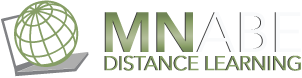 Understanding the BasicsBefore you jump in to delivering distance learning at your site, here is a list of distance learning implementation characteristics and issues to consider.The different models for implementing distance learning: independent distance learning, blended learning, hybrid learning, and co-enrollment (dual enrolled) in regular ABE classes and independent distance learningResources (time and money) required for active involvement of managerial, support, and instructional staffFamiliarity and compliance with state DL policyUnderstanding of basic digital literacy standards instruction and use by learnersUnderstanding the types of learner for whom DL is appropriate and successfulWorking knowledge of DL in the following areas: Recruitment, Screening/Orientation, Instruction and Tools to Support Instruction, Assessment, and ReportingResources required to effectively address issues related to learner persistence and overcoming barriers, including equity issues around digital access, accessibility, and digital literacy skillsFamiliarity with DL platform(s) approved by MN Department of Education ABE and how they align with your targeted distance learnersFollowing DL class naming conventions in SID and data reporting requirements for each DL platform you useParticipation in DL professional development opportunities, on-goingHighly Recommended: Completion of IDEAL 101: FOUNDATIONS OF DISTANCE EDUCATION AND BLENDED LEARNING